PRODUÇÃO INTELECTUALInstituição de Ensino:Instituto Federal de Educação, Ciência e Tecnologia do Amazonas – IFAMPrograma: Ensino Tecnológico (12003018001P3)DADOS GERAIS:Título: (Denominação da produção intelectual tal como consta no documento original)Ano de Publicação: (Ano em que a produção foi publicada)A produção é vinculada a trabalho de conclusão concluído? (Presta-se ao registro da relação da produção com trabalhos de conclusão. A caracterização do vínculo exige que um dos autores da produção seja autor ou orientador do trabalho de conclusão. O vínculo pode ocorrer com trabalho de conclusão concluído.)                    Categoria: Selecionar a categoria dos autores (Discente, Docente, Participante Externo, Sem categoria).Sem categoria - É importante ressaltar que essa ação não permitirá que essa pessoa seja associada ao programa, o que impede o reaproveitamento do seu cadastro em outras atividades do programa, sendo que ela contará apenas como um quantitativo de co-autoria para a publicação.Autores da Produção: (Incluir nome completo dos autores, na ordem em que aparece na publicação, e incluir CPF dos autores).DETALHAMENTOTipo: BIBLIOGRÁFICASubtipo: ARTIGO EM PERIÓDICONatureza: (responder se é artigo completo ou resumo)ISSN/ Título do periódico: XXXXXXXNome da Editora: XXXXXXXCidade: XXXXXXXVolume: XXXXXXXFascículo: XXXXXXXSérie: XXXXXXXNúmero da página inicial do artigo: XXXXXXXNúmero da página final do artigo: XXXXXXXIdioma: XXXXXXXDivulgação: Informe uma das opções apresentadas na figura abaixo: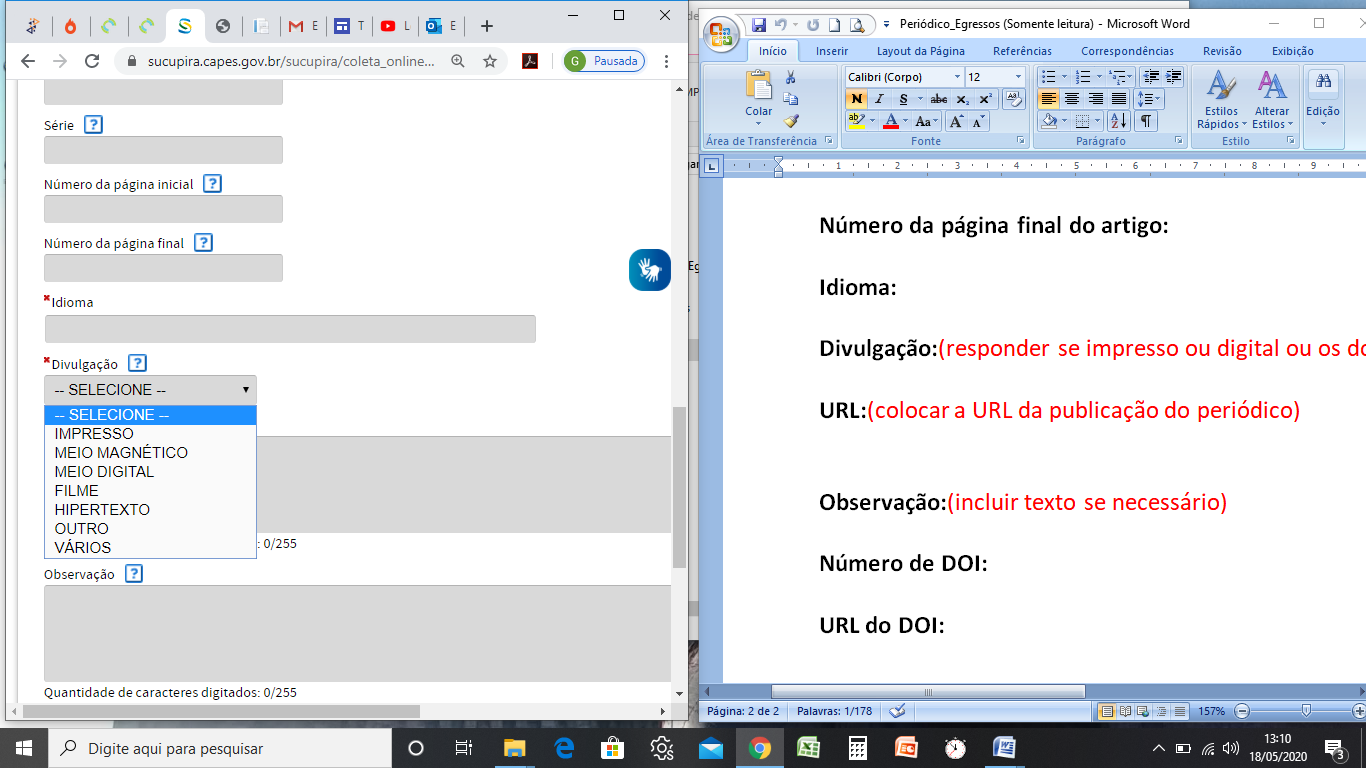 URL: (colocar a URL da publicação do periódico)Observação:(incluir texto se necessário)Número do DOI: XXXXXXXURL do DOI: XXXXXXXCONTEXTOÁrea de Concentração: Área de concentração do programa à qual a produção está associada: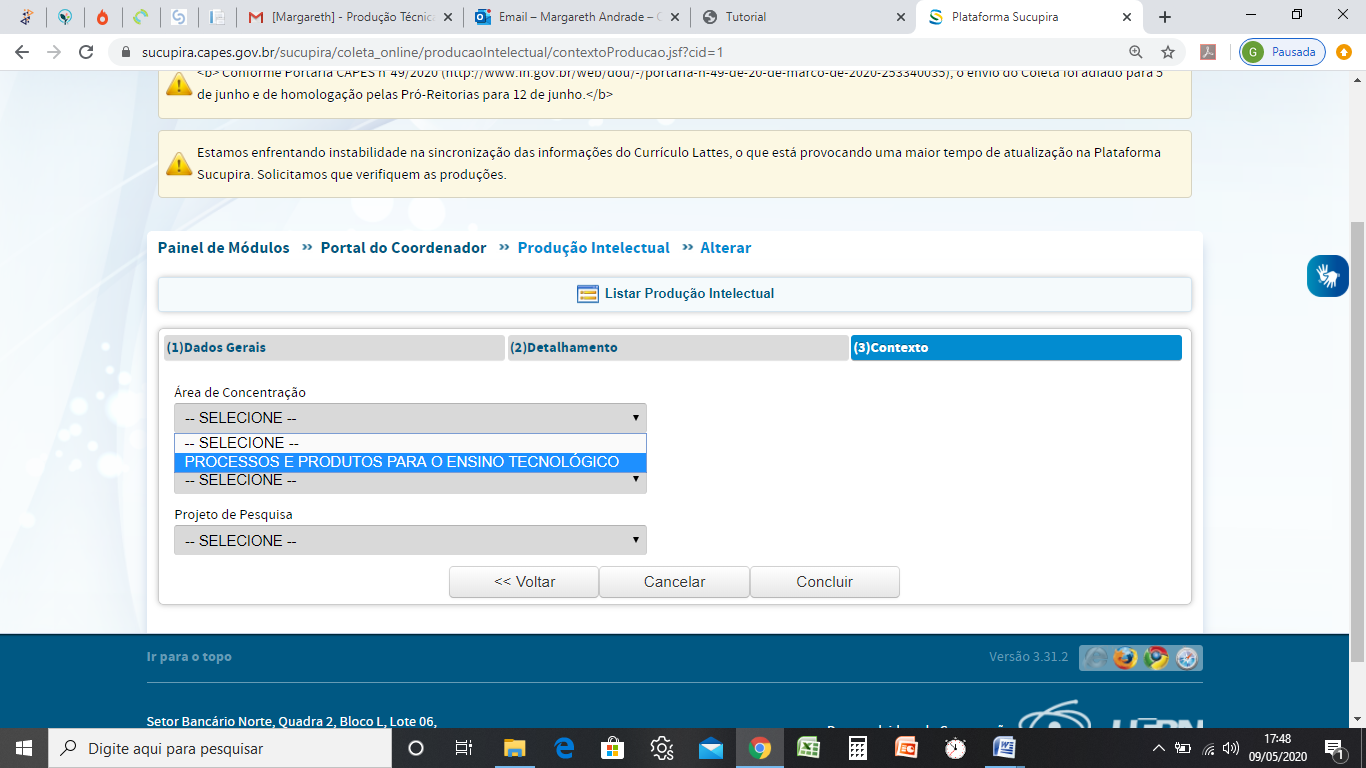 Linha de Pesquisa: Informe a linha de pesquisa.